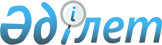 О переименовании некоторых улиц села Пятимар Пятимарского сельского округа Жангалинского районаРешение акима Пятимарского сельского округа Жангалинского района Западно-Казахстанской области от 5 ноября 2015 года № 6. Зарегистрировано Департаментом юстиции Западно-Казахстанской области 9 декабря 2015 года № 4162      В соответствии с Законами Республики Казахстан от 23 января 2001 года "О местном государственном управлении и самоуправлении в Республике Казахстан", от 8 декабря 1993 года "Об административно-территориальном устройстве Республики Казахстан", с учетом мнения населения села Пятимар и на основании заключения Западно-Казахстанской областной ономастической комиссии, аким Пятимарского сельского округа РЕШИЛ:

      1. Переименовать некоторые улицы села Пятимар Пятимарского сельского округа Жангалинского района:

      улица "Плантация" – улица "Қазақ елі";

      улица "Буденный" – улица "Дина Нұрпейісова";

      улица "Гагарин" – улица "Астана".

      2. Главному специалисту аппарата акима Пятимарского сельского округа (Агадилов Е.) обеспечить государственную регистрацию данного решения в органах юстиции, его официальное опубликование в информационно-правовой системе "Әділет" и в средствах массовой информации.

      3. Контроль за исполнением настоящего решения оставляю за собой.

      4. Настоящее решения вводится в действие со дня первого официального опубликования.


					© 2012. РГП на ПХВ «Институт законодательства и правовой информации Республики Казахстан» Министерства юстиции Республики Казахстан
				
      Аким сельского округа

О. Рахимов
